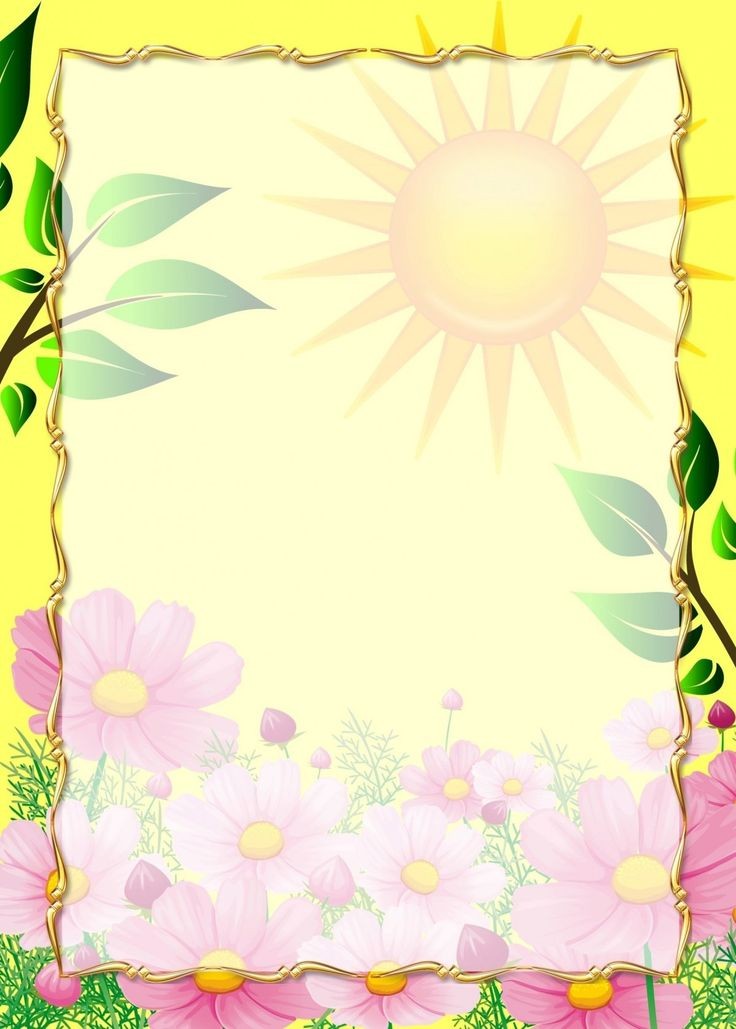                ГОСУДАРСТВЕННОЕ УЧРЕЖДЕНИЕ ОБРАЗОВАНИЯ                                 «ЯСЛИ-САД №4 Г.ПРУЖАНЫ»Средняя группа №4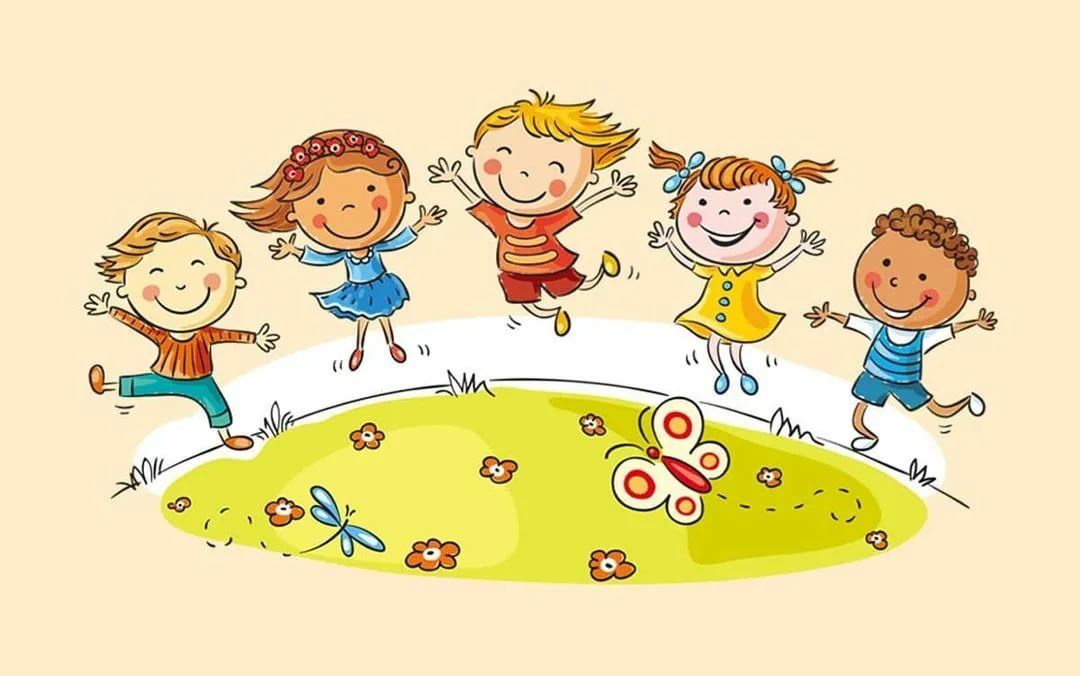 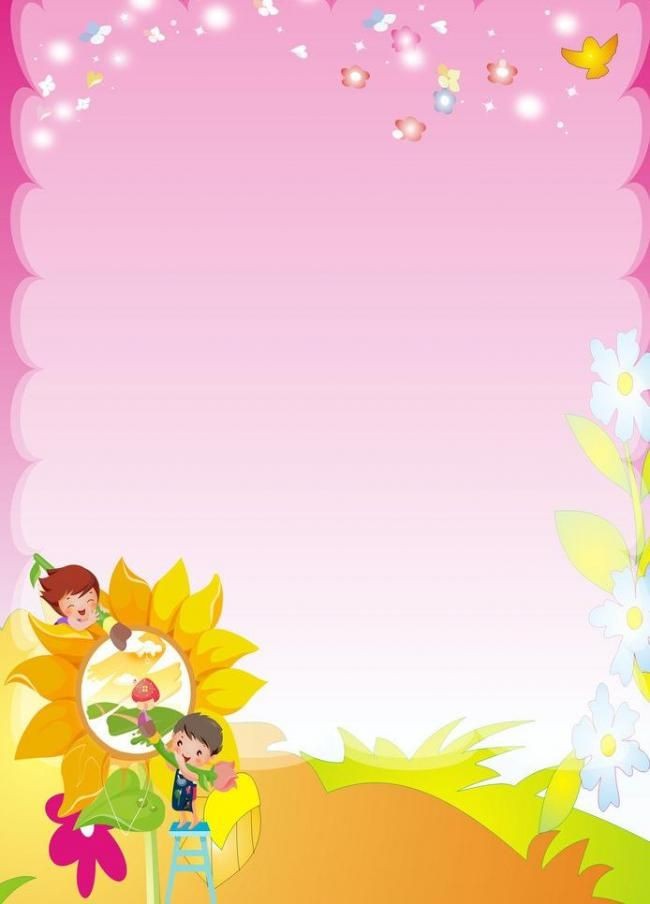 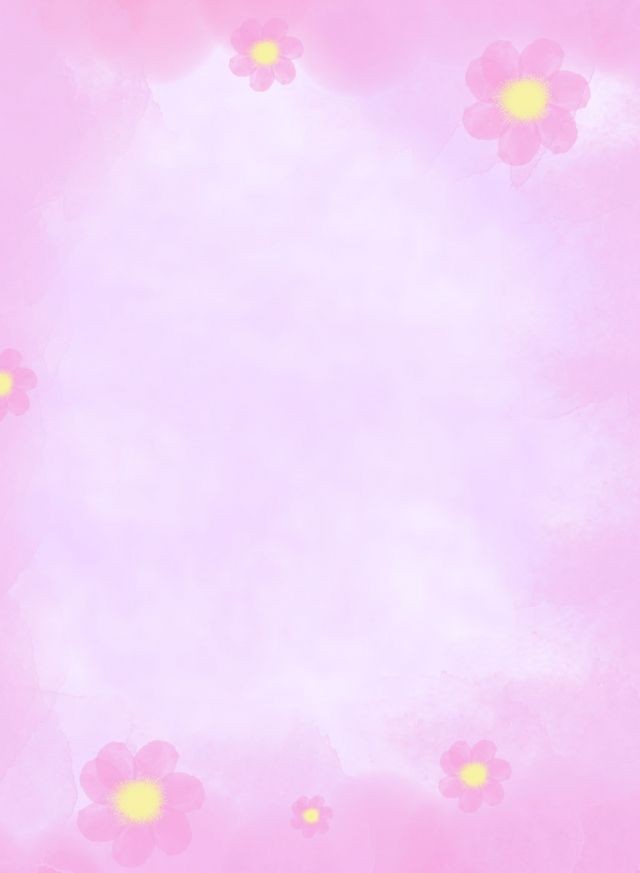                                 Наш девиз:Мы веселые ребята,Непоседы, дошколятаЛюбим мы играть, смеяться,Физкультурой заниматься.Любим петь и рисовать,Книги разные читать,Наблюдать и удивлятьсяИ друг другу улыбаться.Много разных дел у нас -                    Наша группа просто класс!!                                                 Наши воспитанники: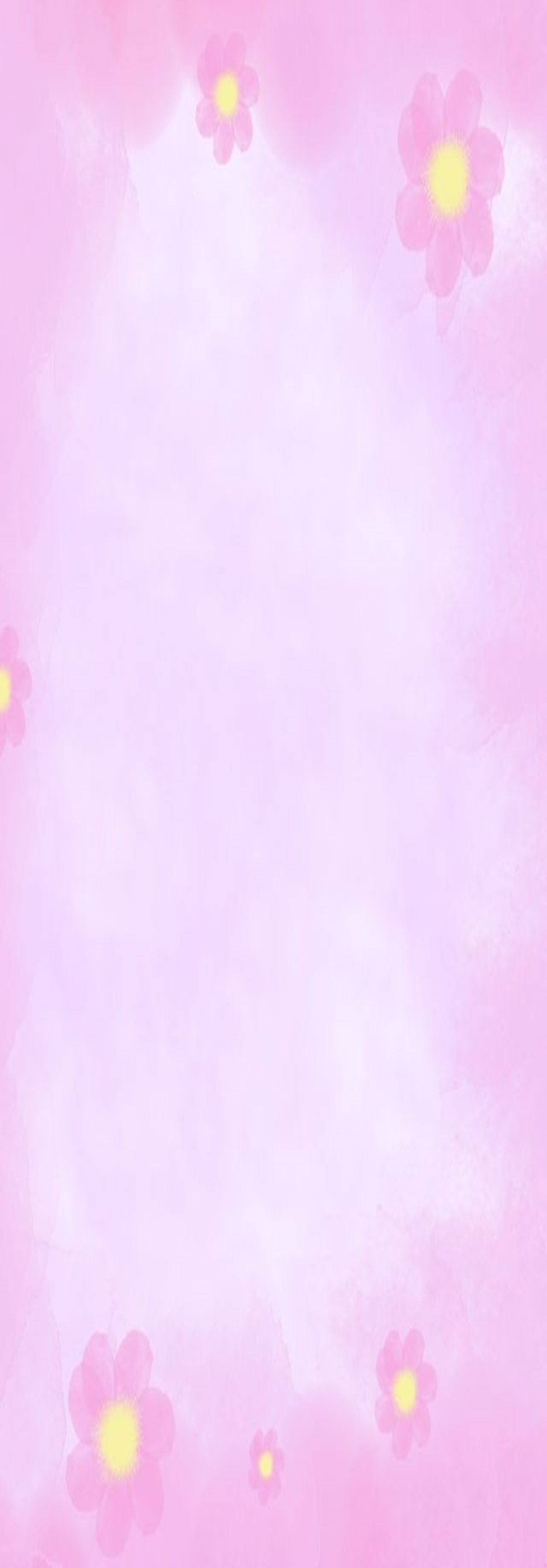 1.Бурдейко Алиса2.Водянович Александра3. Волосович Никита4.Дедкова Милана5.Дорогастина Милана6.Казак Ростислав7. Карманов Денис8. Кондратюк Анна9.Лукашевич Кира10. Маруфенко Никита11. Матяш София12. Михно Ева13. Наумович Максим14. Нестерчук Анастасия15. Полторейко Яна16.Русецкий Владислав17.Салтрукович Лиана18.Хочкина Ева19.Шарко Зарина20.Шинкарук Милена21.Ярошевич Роман                            О ваших детях заботятся: 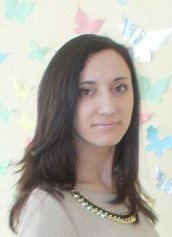     Воспитатель дошкольного образования      второй квалификационной категории      Бармута Анна Сергеевна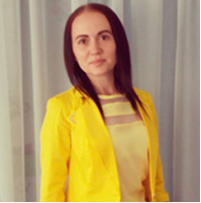      Воспитатель дошкольного образования     без категории      Лабинская Юлия Николаевна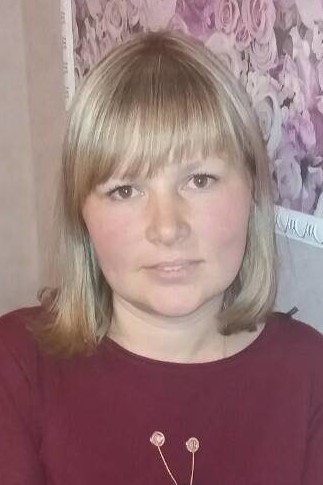 Помощник воспитателя      Черняк Анна СергеевнаВсегда готовы помочь:Заведующий         ГУО «Ясли-сад №4 г. Пружаны»        Велесюк Людмила ЕвстафьевнаЗаместитель заведующего  по основной деятельностиЗеленеева Наталия АнатольевнаМедицинская сестра         УЗ  «Пружанской центрально        районной больницы»        Нестерчук Любовь ПавловнаМузыкальный руководитель                Высоцкая Ольга АлександровнаРуководитель физического воспитания        Лабинская Юлия НиколаевнаПедагог-психолог        Щеглова Наталья АркадьевнаУчитель-дефектологВелесюк Ирина ВладимировнаУчитель-дефектологСавчук Елена Николаевна